Objectives:  	• To determine the relationship between a magnetic field, electric circuit and electromotive force – a phemomenon call electromagnetic induction.Description:	The simulations involve moving a bar magnets, electromagnets, coils, generators and transformers. You will conduct a series of experiments from which you will derive rules that will help you understand the concepts.	Simulation: go to: https://phet.colorado.edu/en/simulation/faradayHint: Download the file using the ‘save’ option then run the ‘.jar’ file using Java. 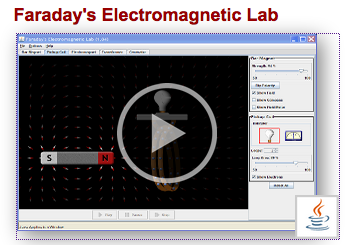 Data Collection and Analysis: Bar Magnet   (7 marks)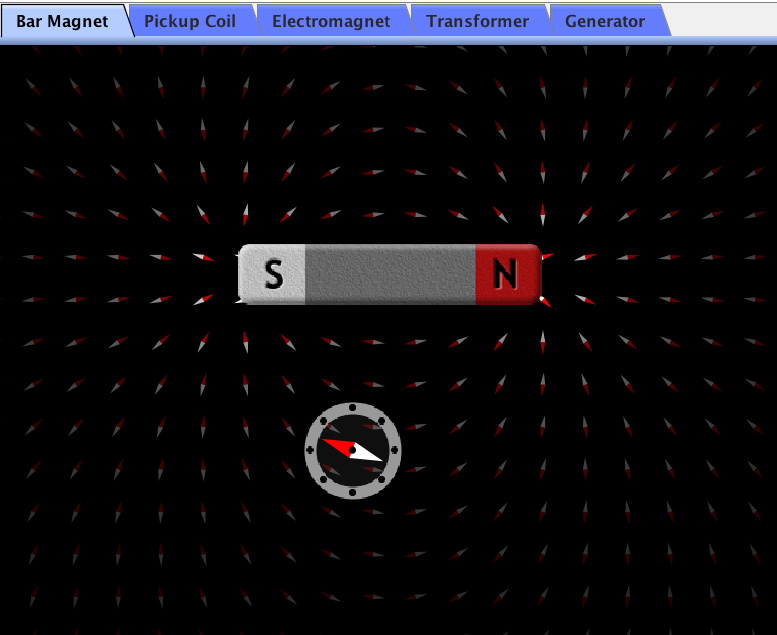 Select “Bar Magnet” in top left corner.	1. Click on the magnetic compass and move around the bar magnet.Explain the orientation of the compass needle (1 mark)_________________________________________________________________________________________________________________________________________________________________________________________________________________________________2. Click on “Flip Polarity” button on right menu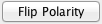 Explain two changes this causes in the simulation (2 marks)Magnetic field: _____________________________________________________________________________________________________________________________________________________Magnetic compass: _____________________________________________________________________________________________________________________________________________________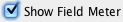 3. Click on “Show Field Meter” toggle on right menu.  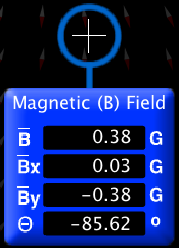 Move the meter around and observe the magnetic field strengths.  Note: the meter reads in G (Gauss) rather then T (Tesla); 1 T = 10 000 GComplete the following statements (4 marks) and do NOT put the meter on top of the magnet.  a) B (total B) gets stronger as ___________________________________________________ and weaker as __________________________________________________________.  b) Bx (x-component of magnetic field) is strongest where the magnetic field _________________________________________________________________________. c) By (y-component of magnetic field) is strongest where the magnetic field__________________________________________________________________________. d)  (angle of magnetic field) is angle of magnetic field measured from __________________________________________________________________________.Data Collection: Pickup Coil    (9 marks)Select “Pickup Coil” in top left corner.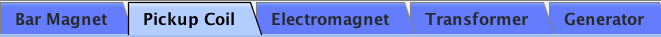 1.  Move the bar magnet left and right THROUGH the coil of wire.  Describe the orientation of the magnetic field compared to the coil when the most current is generated.  (1 mark)______________________________________________________________________________________________________________________________________________________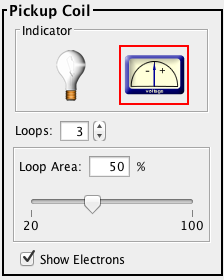 You can toggle the Indicator from the bulb to the voltage gauge.2.  Increase the number of Loops to 3.How does the number of loops affect the current flow: the greater the number of loops, the _________________ the current.  (1 mark)3. Increase or decrease the Loop AreaHow does Loop Area affect the current flow?  Describe the effect and provide a plausible explanation.  (1 mark)_________________________________________________________________________________________________________________________________________________________________________________________________________________________________4. Why is little to no current generated when the bar magnet is moved up and down? (1 mark)______________________________________________________________________________________________________________________________________________________Note: the animations all demonstrate Real Current. Conventional current is the opposite direction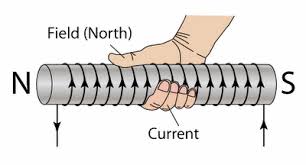 5.  As the bar magnet enters the coil from the left, draw (see example) a Right-Hand-Rule to describe the conventional current flow.  Remember, thumb always points north.  (1 mark)Conventional current is the opposite of actual electron flow; it is +ve to –ve  (use “Right-Hand-Rules”)Real current = actual electron current from –ve to +ve (use “Left-hand-rules”)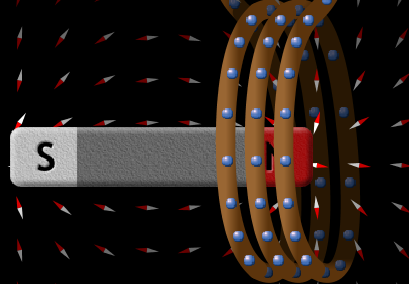 6. For a magnetic field to be induced (an electro magnet) so north is to the right, predict the conventional current flow in the coil by drawing arrows in the coil.  (1 mark)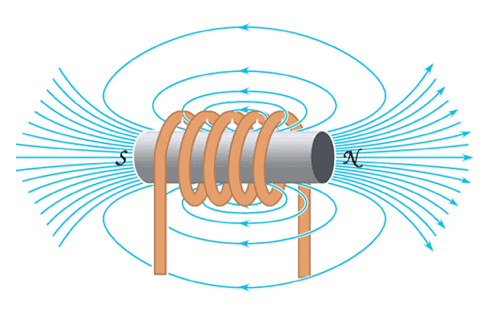 7. As the bar magnet leaves the coil to the right, draw a right-hand rule to describe the conventional current flow.  Remember, thumb always points north.  (1 mark)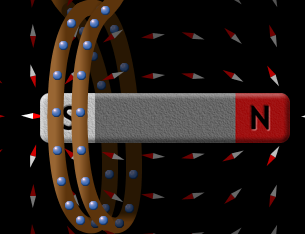 8. Predict the conventional current flow if you move the bar magnet from right to left:  (1 mark)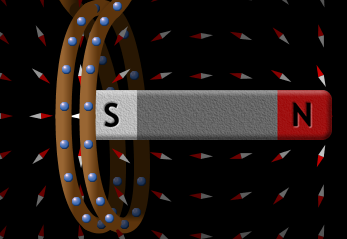 	a) as the S-pole enters the coil to the left: electrons at front move up or down  (circle the correct answer)	b) as the N-pole leaves the coil to the left: electrons at front move up or down  (circle the correct answer)      Now test your hypothesis and make any necessary corrections.9. Complete the statement: a current is induced in the coil only when the magnetic field is ________________________________________________________________________This is important to understand how transformers work.  (1 mark)Data Collection: Electromagnet     (5 marks)Select “Electromagnet” along the top.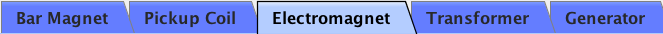 The animation demonstrates Real Current; Conventional Current is the opposite direction.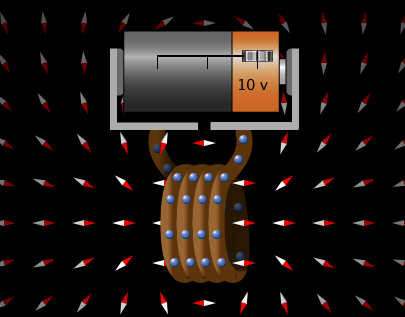 Using the Right-Hand-Rule, correctly label the poles of the battery + and -    (1 mark)2. Demonstrate your understanding of the Right-Hand-Rule by drawing a labeled hand that best represents the above situation.  (1 mark)3. Slowly reverse the battery polarity by sliding the switch on the battery from the right position to the left position.  Describe the electron flow and magnetic field ½ way and all the way to the left (fully reversed).  (2 marks)½ way: 	electron flow: _________________________________________________________	magnetic field: ________________________________________________________fully reversed: 	electron flow: _________________________________________________________	magnetic field: ________________________________________________________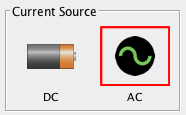 4.  Now toggle the Current Source from DC to AC.Describe the magnetic field and electron flow each time the current polarity reverses:   (1 mark)	electron flow: _________________________________________________________	magnetic field: ________________________________________________________In your home, the current completes a complete cycle (from forward -> to reverse -> back to forward) 60 times / second (60 Hz).  See map below.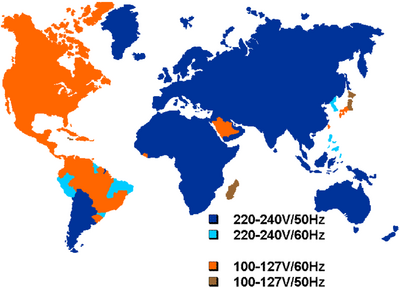 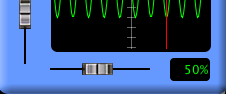 5. Slow the AC Current Supply down by sliding the frequency switch to the left (5%).Name the wave: ______________ wave.  (1 mark) If you are feeling nerdy, you can graph it on your Ti-83 or Ti-84.Turn on calculator.Press: “Y=”Type in y1 = sin(X)        (sin ALPHA X)Press” “WINDOW”Set Xmin to 0 and Xmax to 360Set Ymin to -1 and Ymax to 1Press: “GRAPH”Data Collection: Tranformer     (3 marks)Select “Transformer” along the top.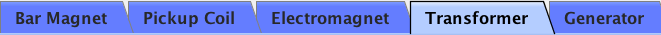 Move the smaller, left, powered, primary coil close to or inside the larger, secondary coil.Why is no current generated in the secondary coil?  (1 mark)__________________________________________________________________________2. Now toggle the Current Source from DC to AC.(1 mark)Why is current generated in the secondary coil now?__________________________________________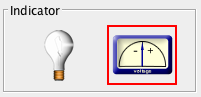 3.  Now toggle the Pickup Coil Indicator from bulb to voltage meter.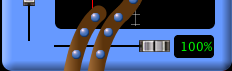 Now vary the frequency from 5% to 100%.Describe the relationship between frequency and current flow (or voltage as from the voltage meter) in the secondary coil    (1 mark)	As frequency decreases  __________________________________________________	and as frequency increases ________________________________________________Transformer Ratings:Typical ratings for power transformers are 50, 60 and 400 Hz.A power transformer with a frequency rating of 400 Hz cannot be used to 50 or 60 Hz because it will overheat.Most power transformers are designed to operate at either 50 or 60 Hz.Power transformers with a 400 Hz rating are often used in aircraft because these transformers are much smaller and lighter than 50 or 60 Hz transformers.Data Collection: Generator     (3 marks)Select “Generator” along the top.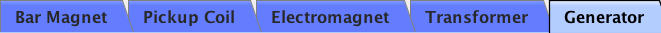 1.  Adjust the water flow on the faucet so the generator rotates at 20 to 25 RPM.Examine the power generated in the coil.  What kind of current is being generated?____________________ current  (1 mark)Notice how the water flow varies the frequency of the current.  This how it is controlled at hydroelectric dams.  The water flow into the water turbine is controlled by guide vanes.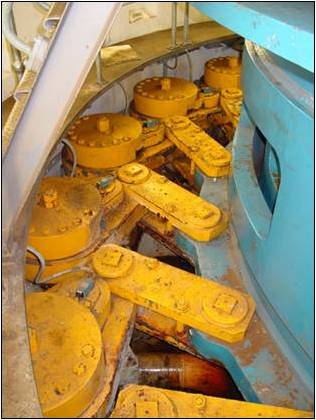 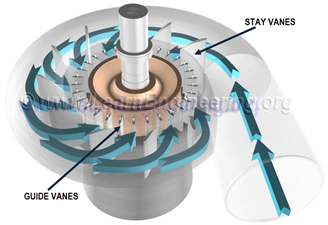 2. Vary the number of Loops in the coil.  Make a statement that relates the number of coils to the amount of power generated.  (1 mark)___________________________________________________________________3. The spinning magnet is called the stator.  If the water flow ceased and you supplied power to coil causing the stator to spin you would then have a __________________ instead of a generator.  (1 mark)Conclusion:  summarize, in a brief paragraph, what relationships you have learned from these 	simulations.  Be sure to include supporting evidence.  (3 marks)___________________________________________________________________________________________________________________________________________________________________________________________________________________________________________________________________________________________________________________________________________________________________________________________________________________________________________________________________________________________________________________________________________________________________________________________________________________________________________________________________________________________________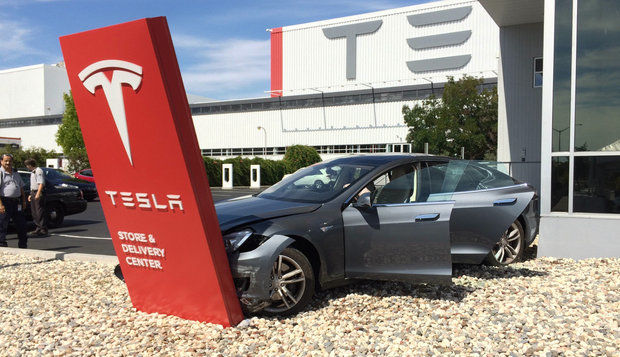 Module 5 (Lab-5FWA)Module 5 (Lab-5FWA)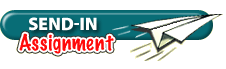 Name:   FVDES Student Number: Date: Physics 12Marks:            /30 =            %